Муниципальное бюджетное общеобразовательное учреждение 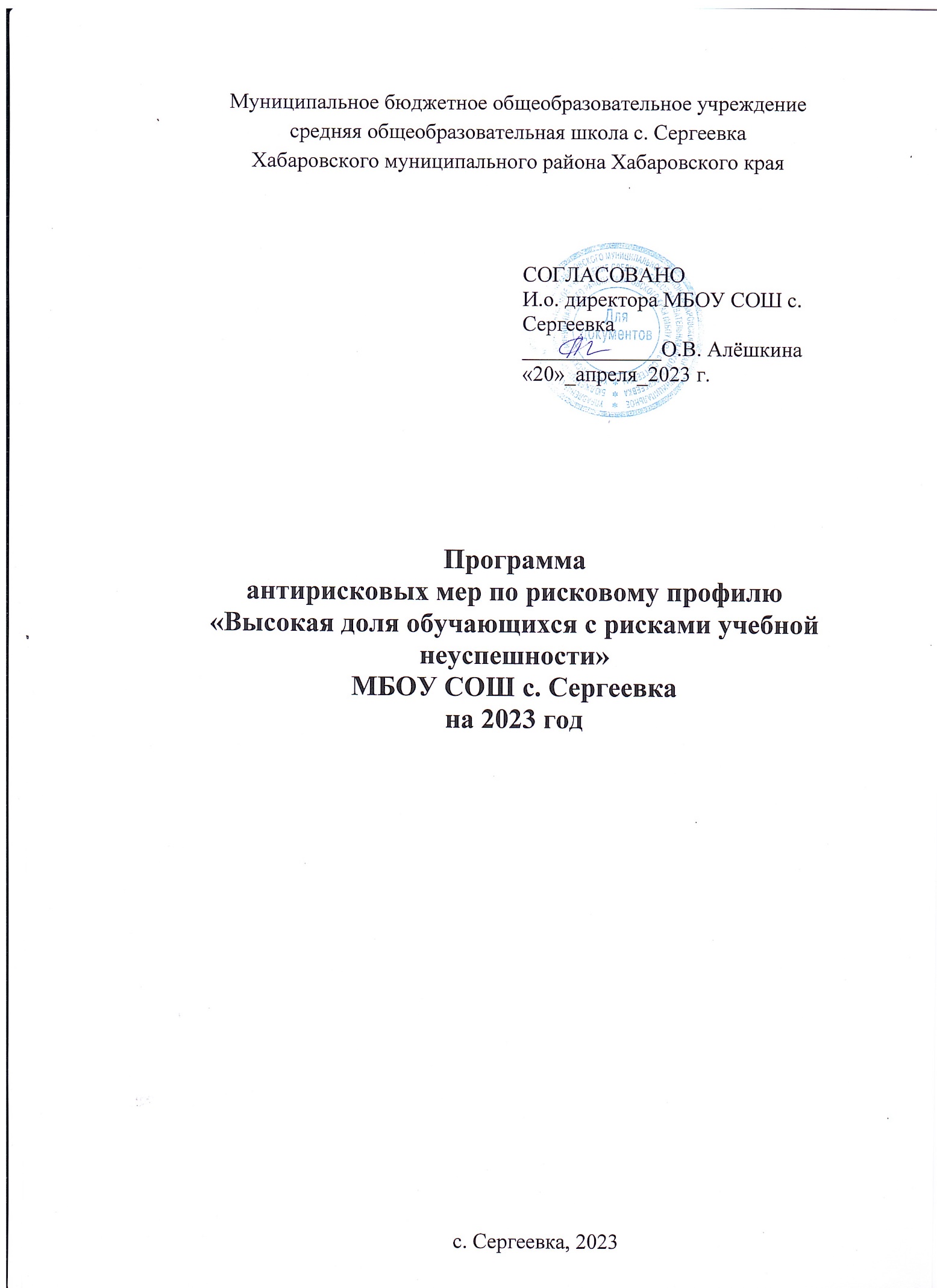 средняя общеобразовательная школа с. Сергеевка Хабаровского муниципального района Хабаровского краяПрограммаантирисковых мер по рисковому профилю«Высокая доля обучающихся с рисками учебной неуспешности»МБОУ СОШ с. Сергеевка на 2023 годс. Сергеевка, 2023Цель и задачи реализации программы.Цель: снижение доли обучающихся с рисками учебной неуспешности за счет создания условий для эффективного обучения и повышения мотивации школьников к учебной деятельностиЗадачи:Организация повышения квалификации, уровня овладения профессиональными компетенциями в соответствии с индивидуальными потребностями педагогических и руководящих работников школы;Повышение доли обучающихся с высокой мотивацией к обучению и уровня обученности за счёт учёта индивидуальных образовательных запросов обучающихся, эффективного использования современных образовательных технологий.Построение толерантной образовательной среды, обеспечивающей психологическое здоровье для участников образовательных отношений.Целевые показатели.доля	обучающихся,	демонстрирующих	положительную	динамику	в	освоении образовательной программы;доля обучающихся, повысивших уровень обученности;доля обучающихся, принявших участие в интеллектуальных олимпиадах, конкурсах;доля обучающихся, подтвердивших свои оценки на ВПР;доля педагогов, принявших участие в обучающих семинарах, педагогических советах с целью передачи успешного опыта организации процесса обучения;доля родителей, вовлеченных в учебный процесс своих детей.Методы сбора и обработки информации.Диагностика индивидуальных особенностей познавательных процессов обучающихся с«группы риска».Анализ документации педагогов по индивидуализации образовательного процесса.Посещение уроков с целью выявления объективности оценивания обучающихся.Проведение мониторинга качества образования.Диагностика педагогических технологий, методик, приемов, используемых педагогами школы в образовательном процессе.Наблюдение.Разработка нормативно-правовых документов (приказы, договоры, локальные акты).Анкетирование, опрос.Мониторинг вовлечения родителей в образовательный процесс.Меры/мероприятия по достижению цели и задач.Ожидаемые конечные результаты реализации программы.Разработка школьной системы комплексной психолого – педагогической помощи детям, а также родителям, испытывающим трудности в воспитании и обучении детей.Стабильность и рост качества обучения: снижение количества обучающихся, имеющих низкие образовательные результаты.Повышение качества профессиональных компетенций педагогов при работе с обучающимися ОВЗ, в том числе в рамках курсов повышения квалификации.Создание индивидуальных образовательных маршрутов освоения предметов.Исполнители.Администрация, педагогический и ученический коллективы школы, родители обучающихся.Приложение. Дорожная карта реализации Программы антирисковых мер.СОГЛАСОВАНОИ.о. директора МБОУ СОШ с. Сергеевка_____________О.В. Алёшкина«20»_апреля_2023 г.ЗадачаМероприятиеПровести диагностику уровня учебной   мотивацииПроведение диагностики уровня учебной мотивации среди обучающихся, выявление обучающихся «группы риска»Создать базу данных обучающихся, имеющих низкий уровень учебной мотивацииУкрепить нормативно- правовую базу:Разработка	локального	акта	по	работе	сослабоуспевающими учащимися.Обеспечить психологический комфорт   обучающихся в урочной и внеурочной деятельностиСоздать комфортные условия для урочной и внеурочной деятельности обучающихся, имеющих низкую учебную мотивациюОрганизовать более эффективную работу с	одарёнными	и высокомотивированными обучающимисяУчастие в творческих и интеллектуальных конкурсах, олимпиадах, проектах.Организовать более эффективную работу с обучающимися с трудностями в обучении и низко мотивированными обучающимисяИндивидуализация образовательного процесса через организацию и проведение уроков, на которых применяетсятехнология индивидуализированного обучения для обучающихся с трудностями в обучении и низко мотивированнымиОрганизация внеурочной индивидуальной работы с обучающимися, имеющими пробелы в знаниях и испытывающими трудности в обучении, направленной в том числе на повышение учебной мотивации; Индивидуализация и дифференциация домашних заданий с учетом уровня подготовки, возможностей испособностей обучающихсяОрганизовать повышение квалификации педагоговУчастие педагогов в методических вебинарах по повышению учебной мотивацииПроведение обучающих семинаров, педагогических советов с целью передачи успешного опыта организации процесса обучения.Провести	анализ выполнения Всероссийских проверочных работАнализ выполнения обучающимися ВПР.Вовлечение родителей в учебный процесс своих детей:Знакомство родителей с доступными способами поддержания	учебного	процесса	своих	детей, проведение школой консультаций;посещение родителями открытых уроков, классных часов и внеклассных мероприятий; оказание помощи в организации и проведении внеклассных дел; участия родителей в днях здоровья; оказания шефскойпомощи.ЗадачаМероприятиеСроки реализацииОтветственныеУчастники1) Провести диагностику уровня учебной мотивации:- Проведение диагностики уровня учебной мотивации среди обучающихся, выявлениеведущих учебных мотивов;апрель, ноябрьЗаместитель директораКлассные руководители1) Провести диагностику уровня учебной мотивации:- провести исследование семейного аспектаснижения учебной мотивации у обучающихся с низкой учебной мотивацией.июньЗаместитель директораКлассные руководители2) Укрепить нормативно правовую базу:Разработка локального акта по работе со слабоуспевающими обучающимися.июньДиректор школы3) Обеспечить психологический комфорт обучающихся вурочной и внеурочной деятельности:Организация и проведение уроков, на которых создается «ситуация успеха» для всех обучающихся.в течение всего периодаЗаместитель директораПедагогический коллектив4) Организовать более эффективную работу с одарёнными ивысокомотивированными обучающимися:Участие в творческих и интеллектуальных конкурсах, олимпиадах, проектах.в течение всего периодаЗаместитель директораПедагогический коллектив5) Организовать более эффективную работу с обучающимися с трудностями в обучении и низкомотивированными обучающимися:- Индивидуализация образовательного процесса через организацию и проведение уроков, на которых применяется технология индивидуализированного обучения для обучающихся с трудностями в обучении и низкомотивированными.в течение всего периодаРуководители МОПедагогический коллектив5) Организовать более эффективную работу с обучающимися с трудностями в обучении и низкомотивированными обучающимися:- Организация внеурочной индивидуальной работы с обучающимися, имеющими пробелы в знаниях и испытывающими трудности в обучении, направленная в том числе на повышение учебноймотивации.в течение всего периодаРуководители МОПедагогический коллектив- Индивидуализация и дифференциация домашних заданий с учетом уровня подготовки, возможностей и способностей обучающихся.- Организация соревнования между классами на повышение качества обученности.апрель-май, октябрь- ноябрьЗаместитель директораПедагогический и ученический коллективы6) Организовать повышение квалификации педагогов:- Участие педагогов в методических вебинарах по повышению учебной мотивации;в течение      всего периодаЗаместитель директораПедагогический коллектив6) Организовать повышение квалификации педагогов:проведение обучающих семинаров, педагогических советов с целью передачи успешного опыта организации процесса обучения:семинар-практикум "Активные методы обучения»,семинар –педсовет по теме «Технология развития критического мышления учащихся»,мастер-класс «Современные технологии обучения – в практику работы учителя».июнь - августоктябрьРуководители МОПедагогический коллектив7) Провести анализ выполнения ВПР:Анализ выполнения обучающимися ВПР.июньЗаместитель директораПедагогический коллектив8) Совершенствовать и развивать профессиональное мастерство, педагогические технологии,формы, методы и средства обучения:Организация и проведение заседаний педагогических советов:«Как повысить учебную мотивацию обучающихся»;«Формирование читательской грамотности как условие повышения результатов обучения»,Организация и проведение круглого стола «Как повысить качество знаний обучающихся с низкой учебной мотивацией»;Организация и проведение месячника по обмену опытом «Нескучные уроки»;Организация и проведение метапредметных недель;Посещение уроков администрацией школы, взаимопосещение уроков учителями –май октябрьНоябрьапрель, октябрь сентябрь- ноябрьв течение всего периодаЗаместитель директораДиректор Руководители МО Руководители МО ДиректорПедагогический коллективпредметниками.- Внедрение в педагогическую деятельность альтернативных форм оценивания, развивающей обратной связи.сентябрь- ноябрьРуководители МОПедагогический коллектив- Внедрение в практику преподавания проектной, исследовательской, творческой деятельности.в течение всего периодаРуководители МОПедагогический коллективВовлечение родителей в учебный процесс своих детей:Знакомство родителей с доступными способами поддержания учебного процесса своих детей:Родительское собрание по теме "Советы родителям по поддержке ребенка в учебной деятельности",Цикл консультаций «Как выполнять домашние задания»Онлайн - консультаций «Союз семьи и школы»сентябрьсентябрь- ноябрьЗаместитель директора, классные руководителиПедагогический коллектив, родители- посещение родителями открытых уроков, классных часов и внеклассных мероприятий; оказание помощи в организации и проведении внеклассных дел; участия родителей в днях здоровья; оказания шефской помощи.в течение всего периода по отдельному плануПовышение квалификации по вопросам организации обучения детей с ОВЗПовышение квалификации педагогов (курсы, семинары и т.д.)В течение годаЗам. Директора по УВР Педагогические работникиРеализовать комплексное индивидуально ориентированное психолого – педагогическое сопровождение детей с ОВЗ в условиях образовательного процесса с учетом состояния здоровья и особенностей психофизического развития, соблюдение допустимого уровня нагрузки Работа школьной ППК: своевременное выявление детей с ОВЗ;Разработка рекомендаций для педагогов, родителей по обучению и воспитанию: сопровождение детей в образовательной деятельностиСентябрь 2023Зам. Директора по УВР, педагог - психолог Педагогические работники, обучающиеся, родителиРеализовать комплексное индивидуально ориентированное психолого – педагогическое сопровождение детей с ОВЗ в условиях образовательного процесса с учетом состояния здоровья и особенностей психофизического развития, соблюдение допустимого уровня нагрузки Разработка и корректировка АООП, рабочих программ педагогов в соответствии с требованиями ФГОСАвгуст 2023Зам. Директора по УВРПедагогические работникиРеализовать комплексное индивидуально ориентированное психолого – педагогическое сопровождение детей с ОВЗ в условиях образовательного процесса с учетом состояния здоровья и особенностей психофизического развития, соблюдение допустимого уровня нагрузки Построение систематизированной работы с другими учреждениями по психолого – педагогическому сопровождению детей с ОВЗМай 2023Зам. Директора по УВРПедагогические работникиВовлечение детей с ОВЗ в участие в конкурсах, олимпиадах, соревнованиях, творческих выставках и т.д.В течение годаЗам. Директора по УВРПедагогические работники, обучающиеся